V.  RENCANA PEMBELAJARAN SEMESTER (RPS)REFERENSI :UTAMABarber, Harrington. 2001. The Fundamental of Drawing.  New York: Barnes & Nobles BookChing, Francis D.K.  2002.  Drawing a Creative Process. Faigin, Gary. 1990. The Artist’s Complete Guide to Facial Expression. New York: Watson-Guptil PublicationHamm, Jack. 1972.  Drawing Scenery: Landscapes and Seascapes.  New York: The Putnam Publishing_________.  1983.  Drawing The Head and Figure.  New York: The Berkeley Publishing BookPENDUKUNGGollwitzer, Gerhard.  1986. Menggambar bagi pengembangan bakat. Bandung: Penerbit ITB Hamm, Jack.  1977.  How to Draw Animals.  Canada.Stranyer, Peter & Rosenberg, Terry. 2003. A Foundation Course on Drawing.  Rochester: Grange BooksTugas Gambar Pertemuan Minggu ke 12 (Perspektif 1 dan 2 Titik Hilang Luar Ruangan )Contoh Suasana 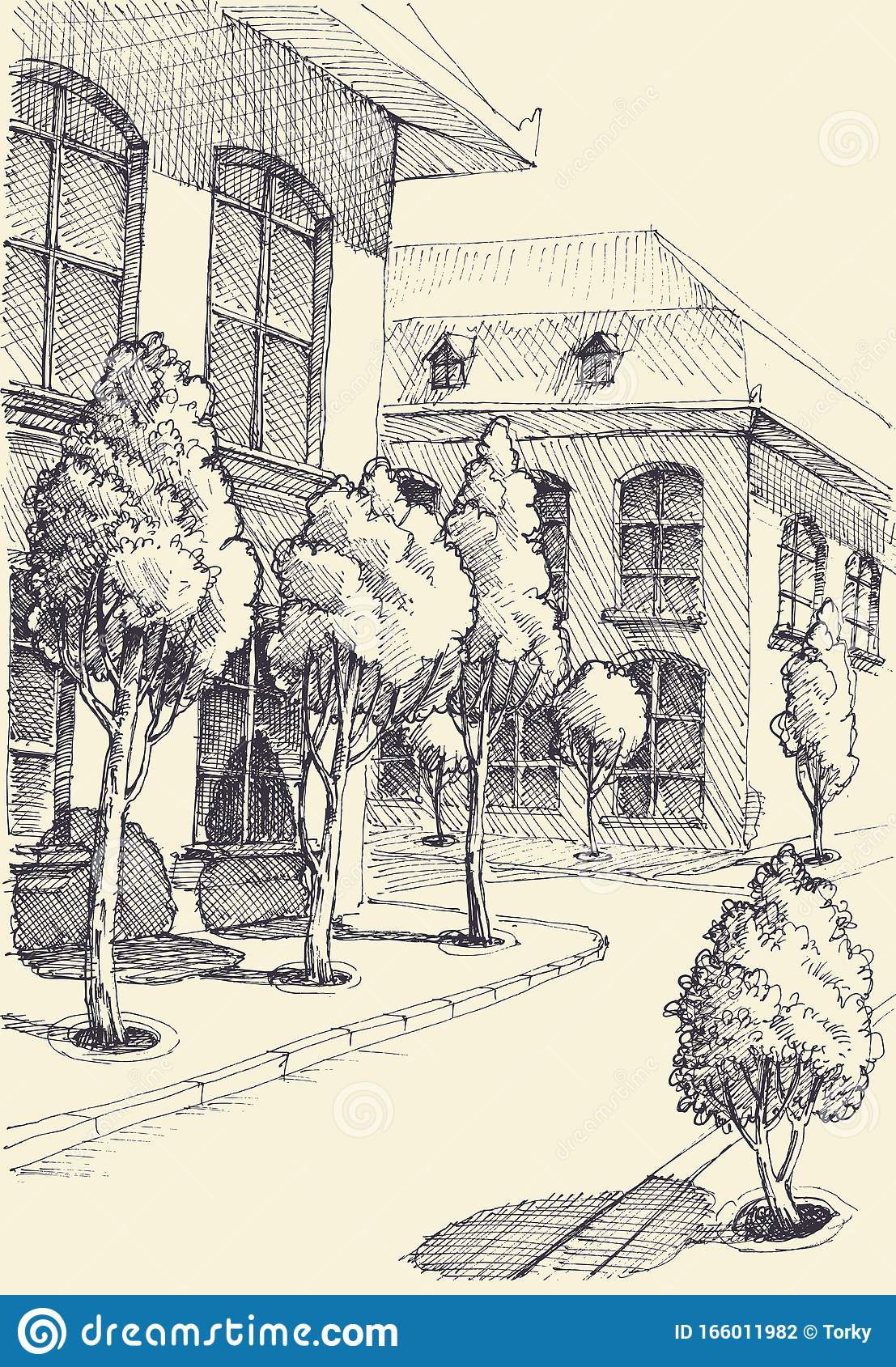 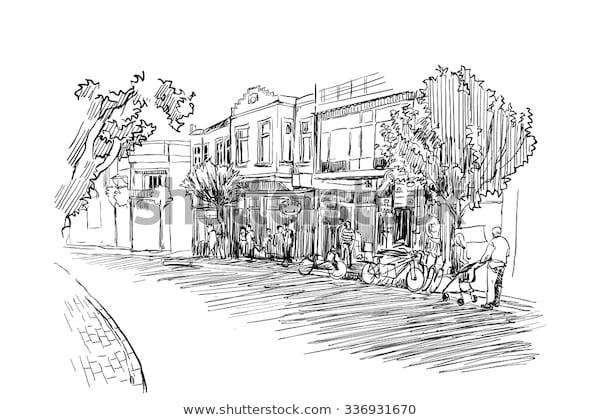 MingguKemampuan Akhir yang DiharapkanBahan Kajian (Materi Ajar)Bentuk PembelajaranWaktuPengalaman BelajarKriteria Indikator PenilaianBobotXIISuasanaIIMenjelaskan  bagaimana menentukan  objek gambar sebagai subjek dalam sebuah komposisi gambar, seperti pertimbangan rana, kerangka/frame, dalam komposisi sebuah gambar.Menggambar suasana luar ruang menjadi objek yang digambar dengan teknik perspektif dan objek lain digambar sebagai komponen pelengkap dalam gambar suasana.Tugas XIIMenggambar suasana di luar ruang seperti keramaian pasar, pertokoan,  menangkap interaksi manusia dengan objek/benda lain di luar ruangan dengan menentukan pilihan objek gambar yang akan dimasukkan kedalam komposisi sehingga mahasiswa dapat menentukan fore ground dan background dalam sebuah komposisi gambar suasanaMetode Contextual instruction & project base learning, ceramah interaktif dengan presentasi penemuan mahasiswa di lapangan1000 menit250 menit ceramah interaktif750 menit praktekMenemukan komposisi lanskap dan portrait yang sesuai dengan kebutuhan objekMembuat gambar suasana out door/luar ruang, menggambar suasana di luar ruangan/Gedung seperti keramaian pasar, pertokoan,  menangkap interaksi manusia dengan objek/benda lain di luar ruanganMembuat komposisi yang lebih menekankan pada suasana sebuah ruanganPencapaian penugasan, berupa penguasaan medium dan objek gambar.Rencana medium dan bahan:Pensil Cat airCharcoal (arang gambar)Pensil warnaKertas gambar dan kertas cat airKuas35%